SECTION 1: GENERAL INFORMATION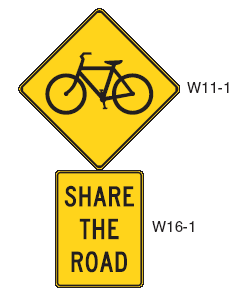 